LISTA DE VERIFICAÇÃO - RECEBIMENTO DEFINITIVO DE TIC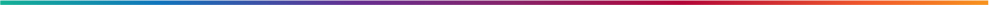 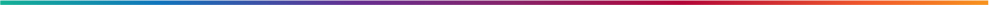 *Mesmo número do processo no SIPDeclaramos a ciência de que o descumprimento de qualquer dos tópicos desta lista de verificação (sem a juntada da devida declaração formal ou justificativa fundamentada emitida pela autoridade competente para todos os efeitos legais) impede o avanço do processo de compra e de sua a consequente efetivação, resultando em retrabalhos e morosidade diante de sucessivas devoluções entre setores da UFPE, até o completo saneamento das inconsistências identificadas.<Caso a contratação não possua os fiscais requisitante e técnico do contrato, deverão assinar este documento os responsáveis pela inspeção do bem ou serviço contratado. Os trechos marcados em vermelho neste documento são editáveis, notas explicativas ou exemplos, devendo ser substituídos ou excluídos, conforme necessidade.>*Proc. Administrativo Nº:*Proc. Administrativo Nº:Pregão Nº: UASG (se for participação ou adesão em ata)Objeto: Nº do itemDados da ContratadaDados da ContratadaDados da ContratadaDados da ContratadaDados da ContratadaNome: CNPJ: Nº Contrato (se existir): Dados do RecebimentoDados do RecebimentoDados do RecebimentoDados do RecebimentoNº OS/OFB:Nº Empenho:Valor pago:Nº Nota(s) fiscal(is):Apenas para serviçoApenas para serviçoApenas para serviçoApenas para serviçoMês de referência:Período de execução:Dados da AmostraDados da AmostraDados da AmostraQuantidade total de itens: Quantidade total de itens: Quantidade total de itens: Tamanho da amostra: Tamanho da amostra: Tamanho da amostra: Justificativa (se valor inferior a 10% do total do lote):Justificativa (se valor inferior a 10% do total do lote):Justificativa (se valor inferior a 10% do total do lote):Percentual de Aceitação: Percentual de Aceitação: Percentual de Aceitação: Justificativa (de acordo com o Procedimento para recebimento e avaliação da qualidade em contratações de TIC): Justificativa (de acordo com o Procedimento para recebimento e avaliação da qualidade em contratações de TIC): Justificativa (de acordo com o Procedimento para recebimento e avaliação da qualidade em contratações de TIC): IDConferência documental<Caso tenha dúvidas no preenchimento desta parte, entre em contato com a Coordenação de Execução e Controle de Compras através do telefone 2126-7144>SimNãoObservações1A natureza da operação na Nota Fiscal é venda?2O CNPJ da instituição que consta na Nota Fiscal é o mesmo da Nota de Empenho?3O CNPJ do fornecedor que consta na Nota Fiscal é o mesmo da Nota de Empenho?4A quantidade da Nota Fiscal é igual à quantidade do Empenho?5A marca/modelo é igual a que consta na Nota de Empenho?6O valor total da Nota Fiscal é exatamente igual ao valor do Empenho7O local de entrega é igual ao da Nota de Empenho8Os itens da Nota Fiscal são os mesmos do Termo de Referência/Nota de EmpenhoObservações:Observações:Observações:Observações:Observações:IDCaracterísticas do bem ou serviço de TICSimNãoObservações123456789Observações:Observações:Observações:Observações:Observações:Fiscal Requisitante do ContratoFiscal Técnico do Contrato_________________________(Nome)(Cargo/Função)SIAPE: (SIAPE)_________________________(Nome)(Cargo/Função)SIAPE: (SIAPE)